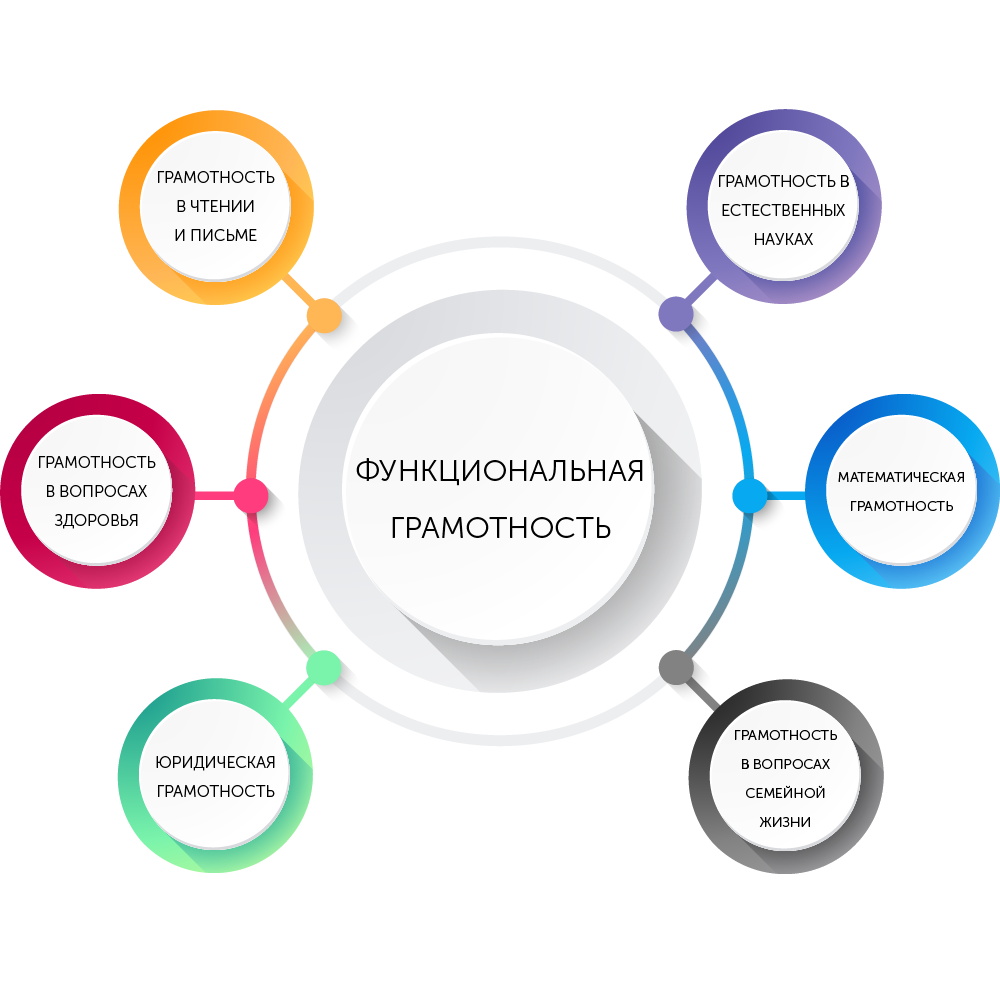 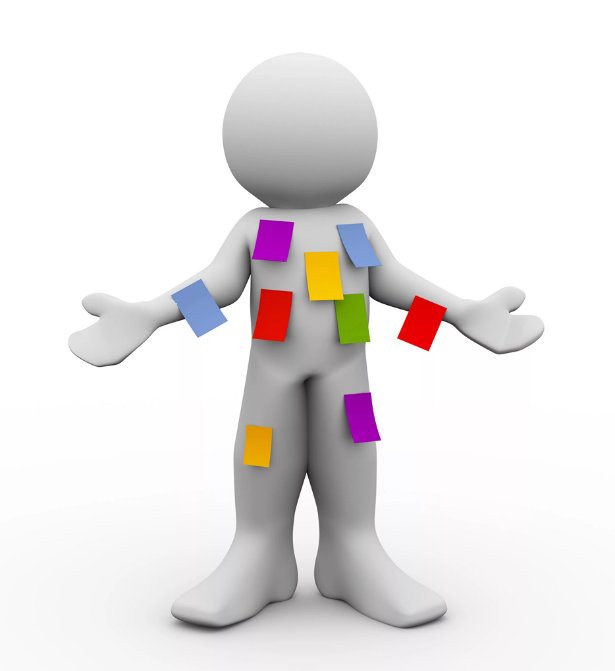 Образование развивает способности, но не создает их. Вольтер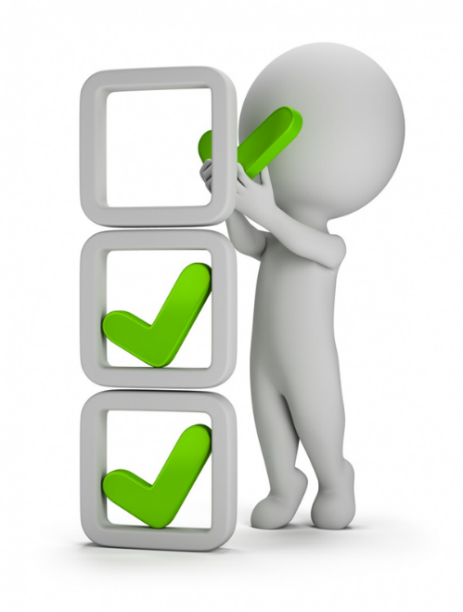 ФИЛИАЛ МУНИЦИПАЛЬНОГО БЮДЖЕТНОГО ОБЩЕОБРАЗОВАТЕЛЬНОГО УЧРЕЖДЕНИЯ «Жариковская средняя общеобразовательная школа Пограничного муниципального округа» в с. БогуславкаСЕМИНАР по ТЕМЕ«Функциональная грамотность на уроках русского языка и литературы» Функциональная грамотность – способность человека вступать в отношения с внешней средой, быстро адаптироваться и функционировать в ней. 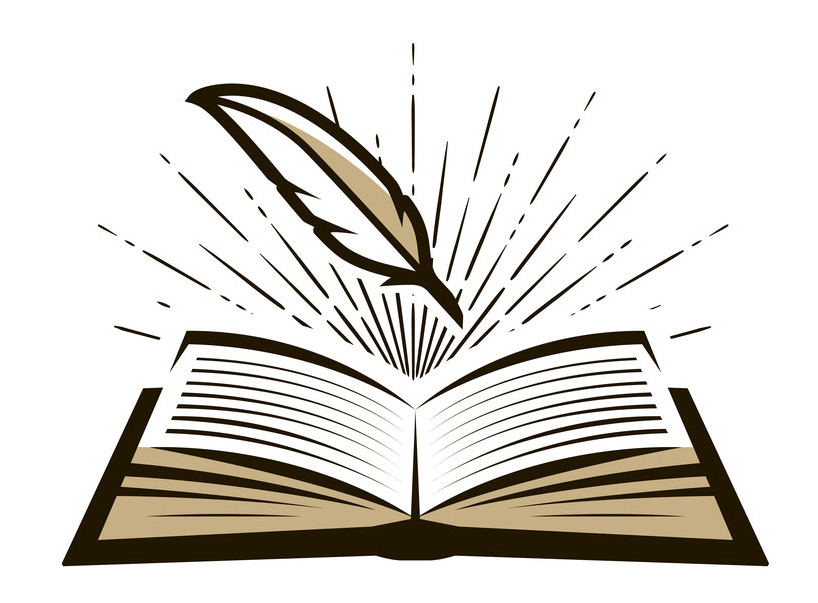 Программа семинара:09.30- 09.45 –  встреча гостей09.50-10.40 – сообщение по теме семинара10.50-11.30 – урок русского языка в 9 классе по теме «Обобщение и систематизация знаний по теме "Сложноподчиненное предложение"11.45-12.30 – урок русского языка в 7 классе по теме «Что такое союз?»12.30-12.50 – обсуждение и самоанализ уроков12.50-13.10 – деловая игра и обмен опытом14.00 – 14.30  - ОбедЧитательская грамотностьСпособность человека понимать и использовать письменное тексты, размышлять о них и заниматься чтением, чтобы достигать своих целей, расширять свои знания и возможности, участвовать в социальной жизни.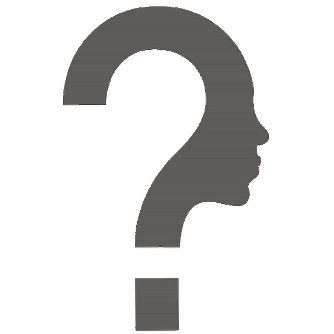 